Mini desafío grafomotricidad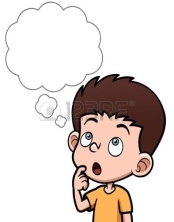 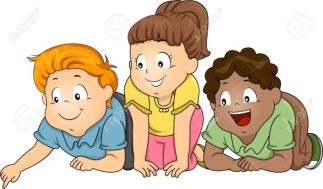 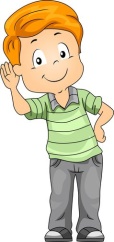 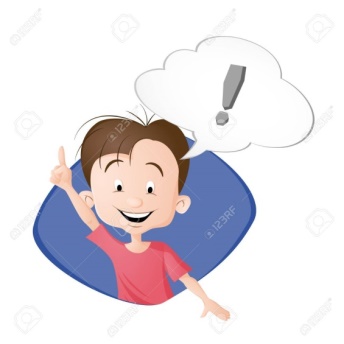 NOMBRE: _________________________________________FECHA:_______Observa la imagen.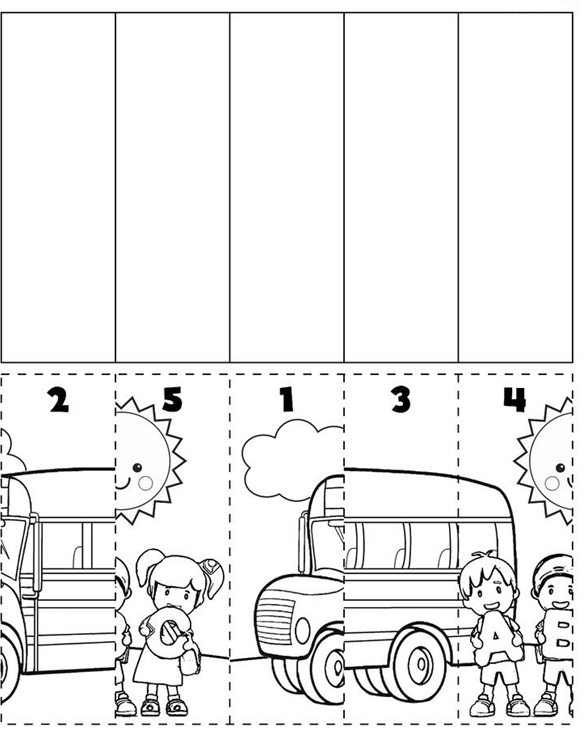 Describe a tus padres lo que ves. ¿Qué tiene de extraño esta imagen? Colorea, recorta y arma este rompecabezas. Explica a tus padres cómo lo hiciste. 